Опыт организации проектной деятельности в начальной школе. «Создаём музей букв».В последнее время очень актуально стало использовать в обучении приёмы и методы, которые формируют у учащихся умение самостоятельно добывать знания, собирать необходимую информацию, выдвигать гипотезы, делать выводы и умозаключения. Одним из наиболее ярких методов стал метод проектов. Но в начальной школе не может осуществляться полноценная проектная деятельность в силу возрастных особенностей младших школьников. Поэтому прообразом проектной деятельности основной школы в младшей школе становятся  проектные задачи.Я хочу поделиться с коллегами своим опытом работы по решению проектной задачи  создания «Музея букв». Так сложилось, что вот уже третий выпуск подряд ко мне приходят дети с хорошей подготовкой по чтению. «Букварь» для них не является уже первой прочитанной в их жизни книгой. Поэтому проводить «Праздник Букваря» в его традиционной форме становится неинтересно. Как - то на курсах повышения квалификации в АППО СПб «Проектная деятельность в начальной школе» в 2010-2011 уч.г. нам  с учителями предложили поиграть в проект и создать «Музей букв». С тех пор он стал моим любимым методом завершения букварного периода в 1-м классе.Начинаю я с родительского собрания, на котором знакомлю родителей со своей идеей и прошу их помочь своим детям, когда те придут домой с заданием по созданию «Музея букв».Потом на последних уроках по «Букварю» мы с детьми начинаем разговор о разнообразных музеях и постепенно приходим к тому, что хорошо бы создать собственный музей, экспонатами в котором станут все изученные буквы.Теперь каждому надо выбрать букву. В разных классах мы выбирали буквы по-разному:- по желанию, но тут бывает несколько одинаковых букв;-по жребию, тогда некоторые дети делают букву без особого желания;-можно выбирать по желанию, а буквы, которые сначала никто не хочет брать, пожалеть и взять себе дополнительно.Что же нужно было сделать?Выписать всё самое интересное, волшебное об выбранной букве. Здесь же всё о том, какие звуки она обозначает.Придумать характер своей буквы: смешливая, ворчливая, шумливая, пыхтящая ...Придумать из какого материала может быть сделана буква. Сделать её праздничной, красивой. Если не получается сделать самим - попросить помощи у родителей или старших братьев и сестёр.Придумать рассказ про свою букву, чтобы все слова начинались с выбранной буквы.Например. Шкодливый шестилетний школьник Шурик шокировал шестиклассницу Шарлотту.Принести в школу и поместить в «Музей букв».Во время экскурсии по  музею рассказать одноклассникам о своей букве.Буквы мы сначала расставляем в классе, затем для всеобщего обозрения на окнах в рекреации. После этого я фотографирую буквы, и мы создаём альбом и презентацию для классной летописи, отправляем родителям.Рассказы о буквах бывают разными.С «Я не долго думала над выбором своей буквы. Пусть будет «С», ведь с неё начинается моё имя - Светлана и ещё очень много хороших слов: счастье, совесть, сострадание... Сначала я придумала характер для своей буквы, хотелось сделать её жизнерадостной, смелой, стремительной. Потом сделала несколько эскизов и приступила к работе. Дома мы нашли пенопласт, нитки и проволоку. И вот что у меня получилось... Светлая, смелая, смеющаяся, самостоятельная, счастливая буква!»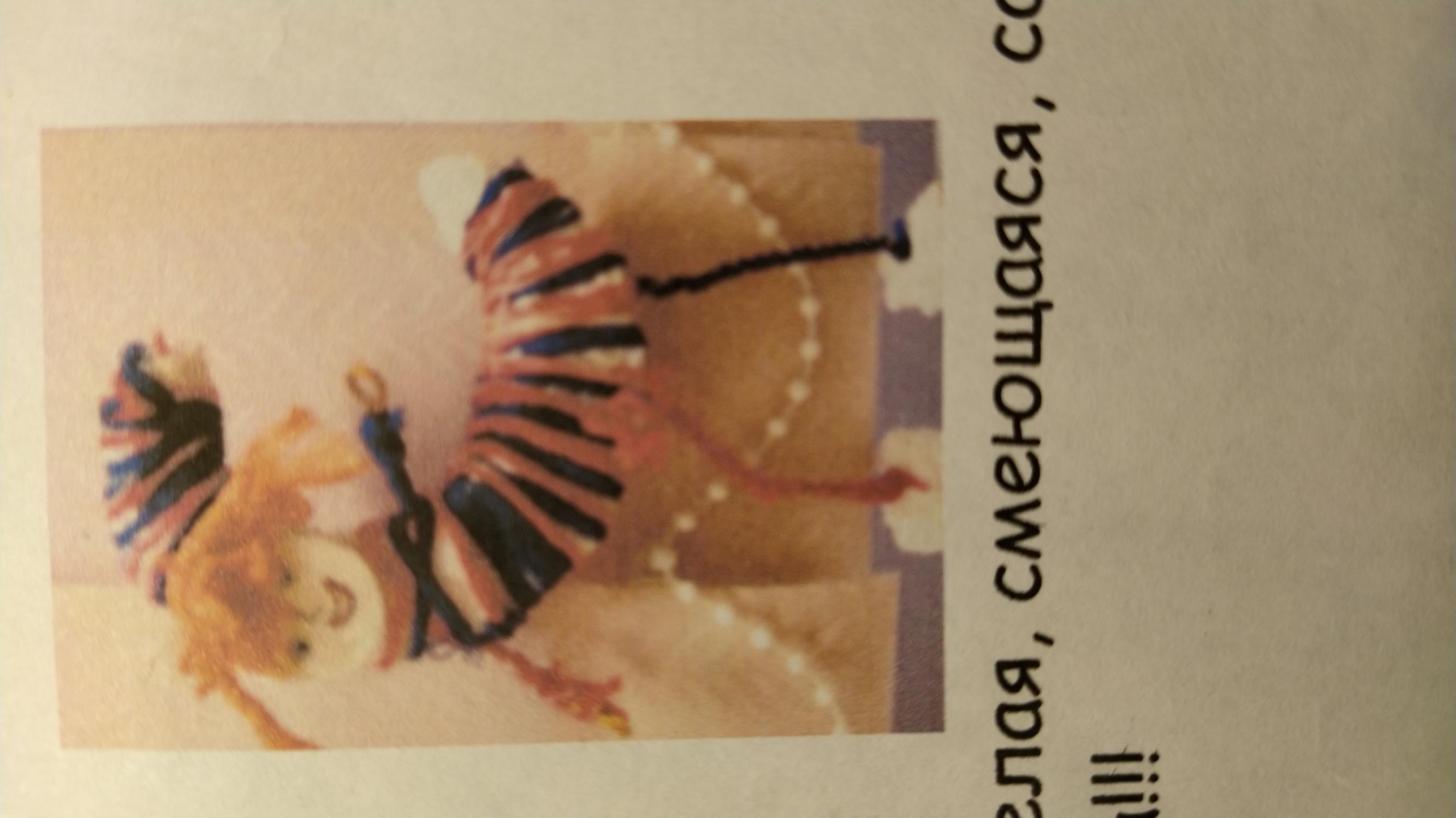 ЖБуква «Ж» — жизнерадостная, жизнелюбивая, не жадная. У неё железный характер.«Ж» похожа на снежинкуЭта буква широка«Ж» имеет столько ножек,Будто буква бегать может.«Ж» похожа на жука,С жёлудем она дружна,И сказал жираф мне тожеБуква «Ж» нужна.Жадная жаба жевала жирного жука. Жанна ждала жениха Женю. Женщина жарила жгучее жаркое. Жизнерадостный жираф жевал жёлтый жёлудь. 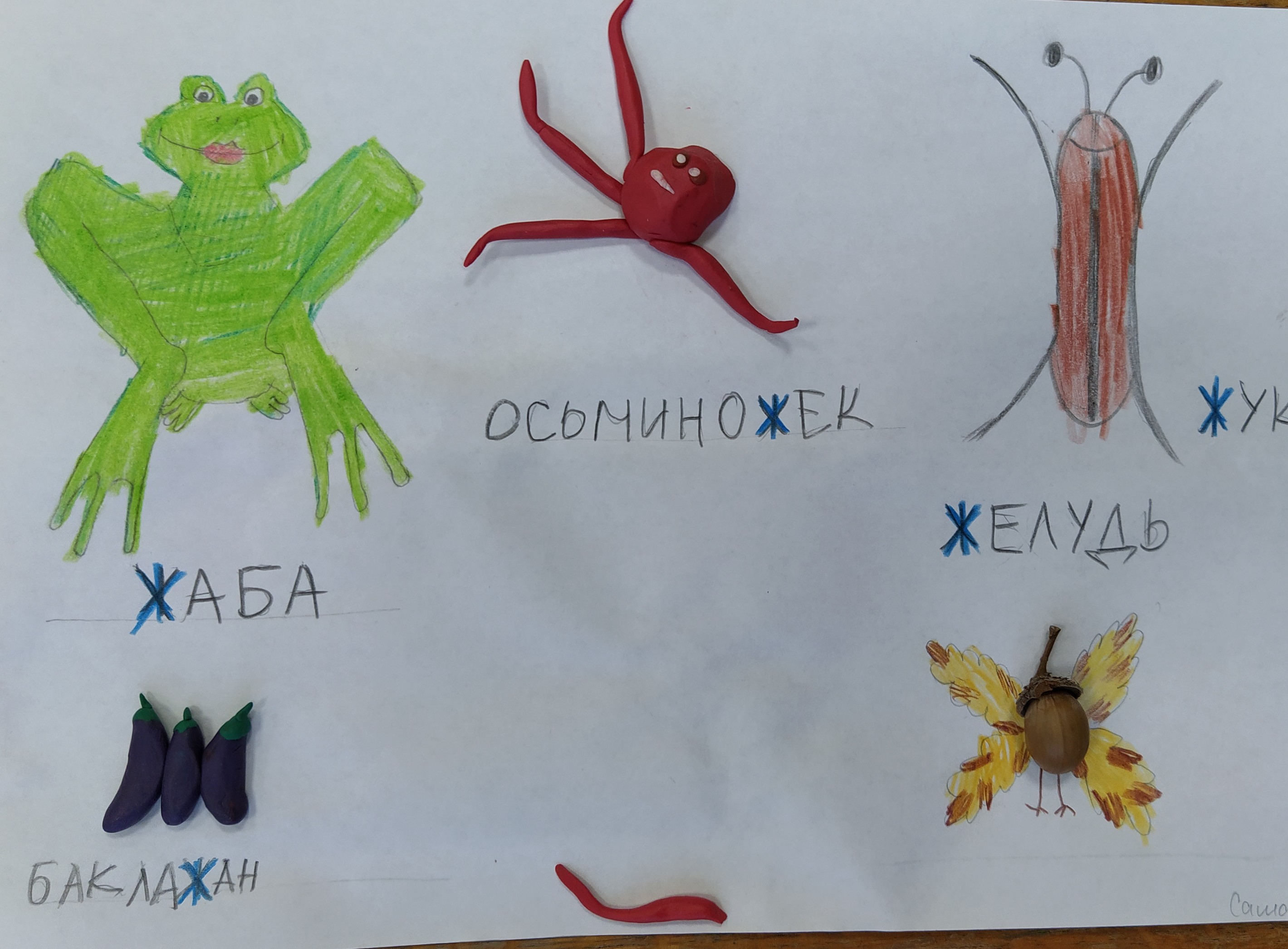  Дети часто задают вопрос: «А как же сочинить рассказ с буквами, на которые не начинаются слова?». Есть выход и из такого положения.ЫСерЫе мЫши слЫшат мЫчание коровЫ.Работы учеников 1 «А» класса  ГБОУ СОШ №15, 2014-2015 уч.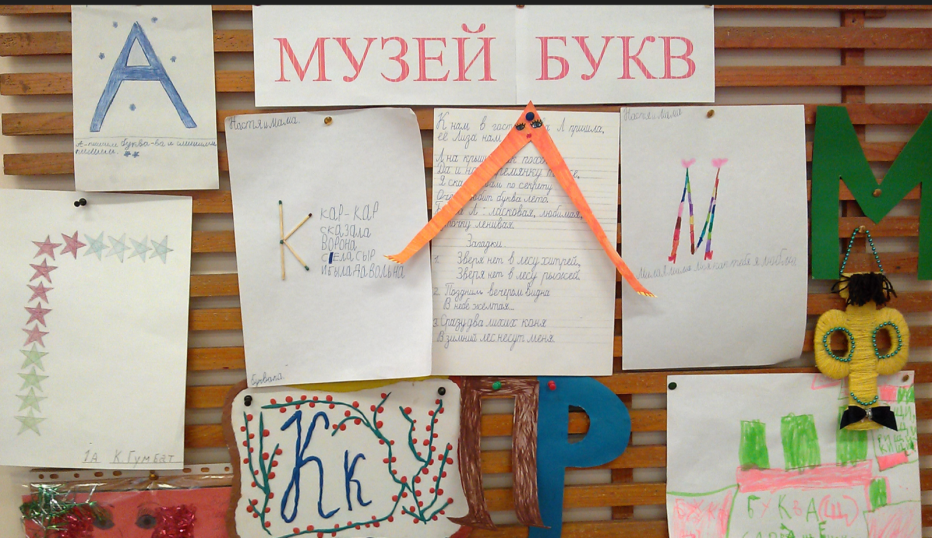 Работы учеников 1 «А» класса ГБОУ гимназии №11, 2019-2020 уч. год.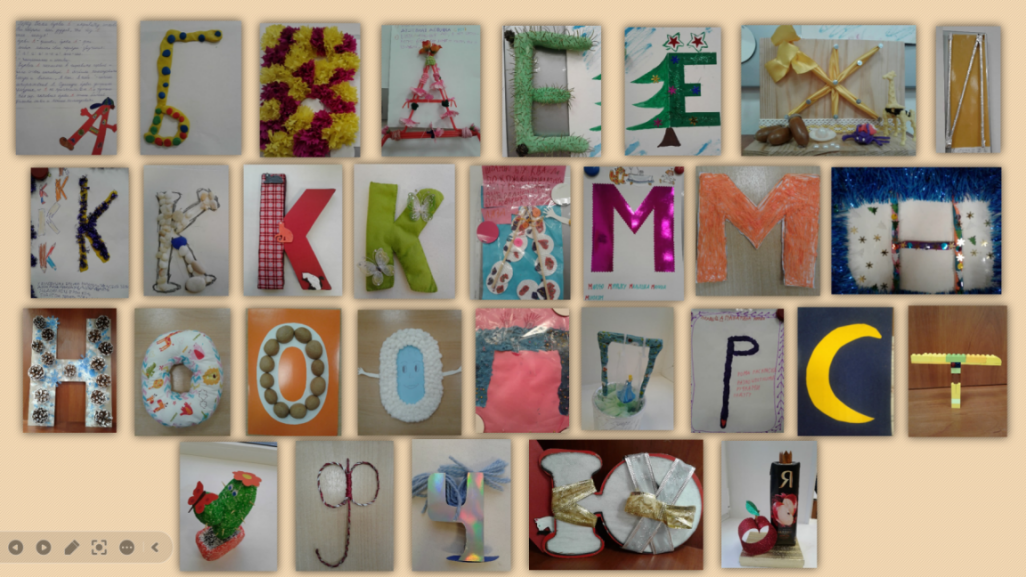 Работы учеников 1 «А» класса ГБОУ гимназии №11, 2023-2024 уч. год.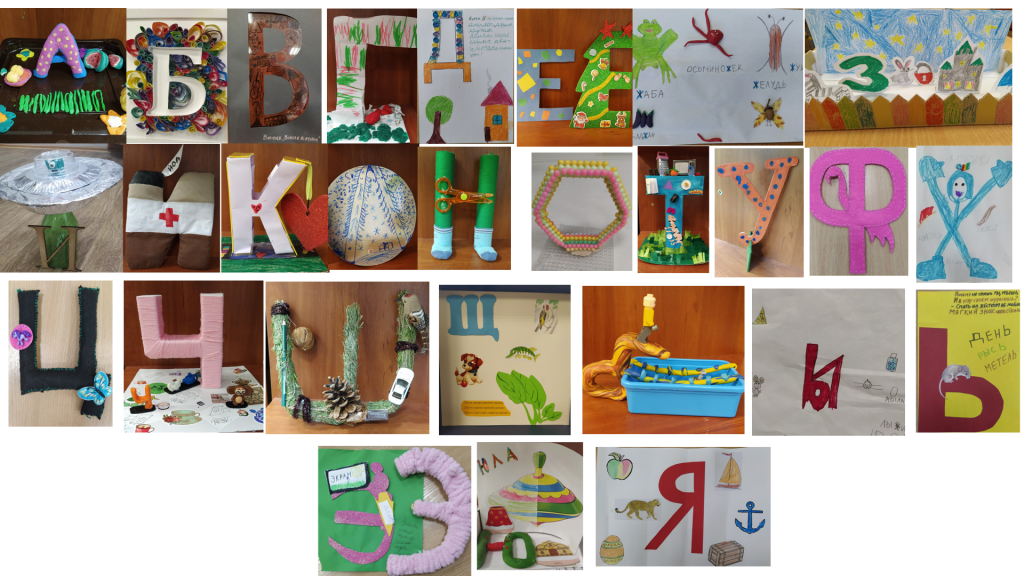  Как мы видим, степень участия родителей в создании буквы разная. Кто-то из детей всё сделал сам, а кому-то во многом помогли родители. В музей мы принимаем все буквы. И как хорошо, что родители нашли время и вместе со своим ребёнком поработали над этим проектом. Минуты совместной деятельности так ценны для детей! Здесь и сотворчество, и развитие словарного запаса ребёнка, расширение кругозора, совершенствование трудовых навыков. Дети получают хороший опыт работы над проектной задачей. С каждым годом доля участия учителя и родителей будет уменьшаться, и в основной школе учащиеся смогут справляться с работой над проектом, зная, что они всегда могут обратиться за помощью к учителю и родителям.